МБОУ гимназия №9Технологическая картаоткрытого урокаТема: Слова на вопросы что сделал? что сделала? что сделали?Рассказ «Ступенька»(2 класс с родным языком обучения)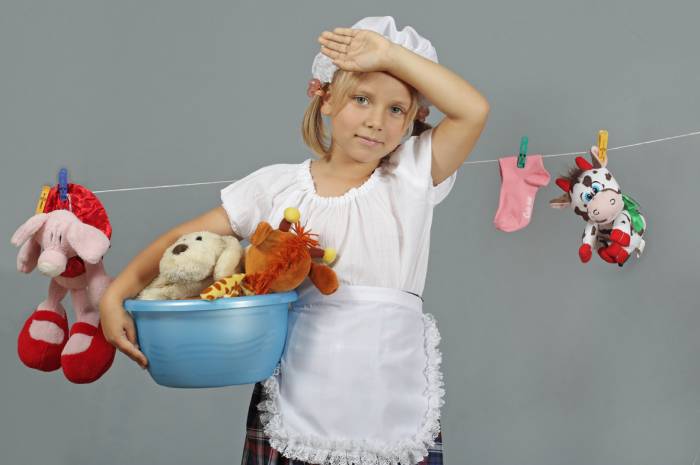 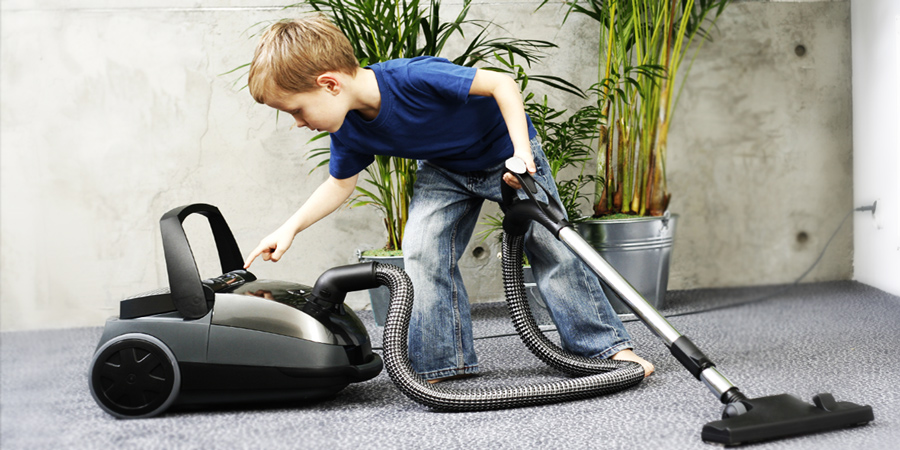                                        Выполнил: учитель русского языкаи литературного чтенияв начальных классахс родным языком обучения Ондар А-Х.С.Место проведения: МБОУ гимназия №9 г. Кызыла, ГМО учителей 2-х классовДата проведения: 14 февраля 2017 г.Кызыл - 2017Тема: Слова на вопросы что сделал? что сделала? что сделали? Рассказ « Ступенька».Цели и задачи: - Формирование и закрепление умений практического овладения навыками оформления окончаний глаголов прошедшего времени;- Формирование практического овладения навыком различения глаголов совершенного и несовершенного вида и оформления их на письме;- Закрепление навыка работы с текстом, навыка свободного речевого высказывания, навыка пересказа текста.Предметные УУД - Формирование навыка использования в устной и письменной речи глаголов, обозначающих законченные и незаконченные действия,- Закрепление навыков оформления родовых окончаний глаголов          -Закрепление навыков орфографической зоркости, навыков самопроверки и взаимоконтроля.Метапредметные УУД - Закрепление навыка работы с текстом, навыка пересказа текста, выделения главной мысли.Коммуникативные УУД - Закрепление навыка общения в диалоге, подбора речевых средств, оформления речевых высказываний, умения задать дополнительный вопрос для оценки работы товарища, навыка речевого оформления уважительного обращения к старшим.Личностные УУД- Осознание своей роли в семье- Воспитание навыка уважительного отношения к старшим- Воспитание сознательного отношения к труду.- Развитие навыка самоконтроля и оценки работы товарища.Прогнозируемые результаты:- используют поисковую технологию для структурирования знаний и умений строить речевое высказывание и оформления его на письме;- используют базовый учебный потенциал в конкретных учебных задачах;- используют технологию имитационного моделирования для перевоплощения в «бабушку», «дедушку», «внучку»;-  разовьют творческое мышление, пополнят словарный запас.-  в соревновательной форме работы воспитают командный дух, чувство товарищества, коллективизма.Использованные технологииХод урокаОрганизационный момент.Здравствуйте, ребята: «Прозвенел звонок …» (Стих.)Поздоровайтесь с гостями. Садитесь.Запишите домашнее задание.Проверка Д/з. – Ребята, утром я снова нашла на доске послание от инопланетян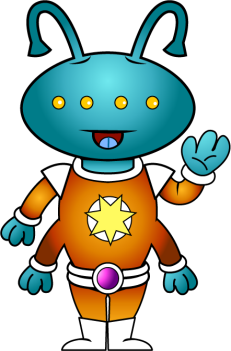 - Кто его расшифрует?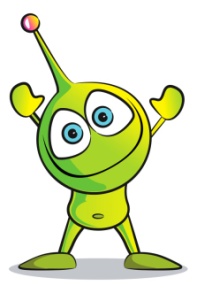 Что делал? - помогал Что делала? -  помогалаЧто делало? - помогалоЧто делали? - помогали- Правильно, это итог нашего прошлого урока. Сегодня мы проведём урок в форме соревнования. Делимся на 2 команды (выбираем капитана команды, название, девиз). (Команды «Внучата», «Помощники»). А Д/з было – составить рассказ о том, как ваша семья готовит ужин. Не забудьте об окончаниях глаголов. Какая команда выступит первой мы узнаем, посчитавшись.(Считалка «Раз, два, три, четыре, пять, вышел зайчик погулять..»).Рассказы уч-ся – 4 ученика, по 2 с каждой команды.Молодцы. Вот оценки (      ). Давайте еще раз прочитаем итог нашего прошлого урока (послание от инопланетян).Введение в новую тему.- Посмотрите на картинки и составьте предложения. Можно использовать имена наших ребят.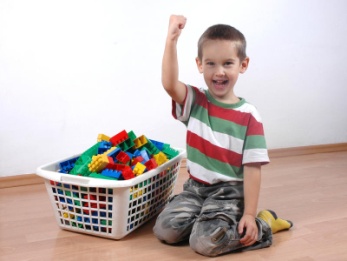 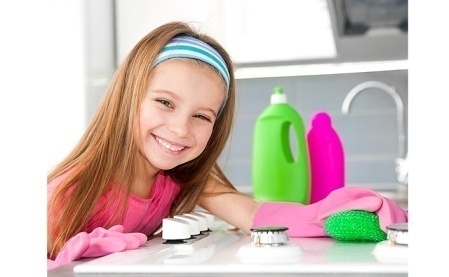 … (что сделала?) почистила … .              … (что сделал?) собрал … .-  Какие вопросы даны в предложениях? Скажите, какая тема урока сегодня? («Тема урока – Слова на вопросы Что сделал? Что сделала? Что сделали?»)	- Кто запишет предложения у доски? (Из каждой команды). (Комментированное письмо).Долума (что сделала?) почистила плиту. Айрат (что сделал?) собрал игрушки.      Задайте дополнительный вопрос  товарищам из противоположной команды, и мы поставим оценку за работу у доски.      А теперь посмотрите на эти картинки и составьте предложения: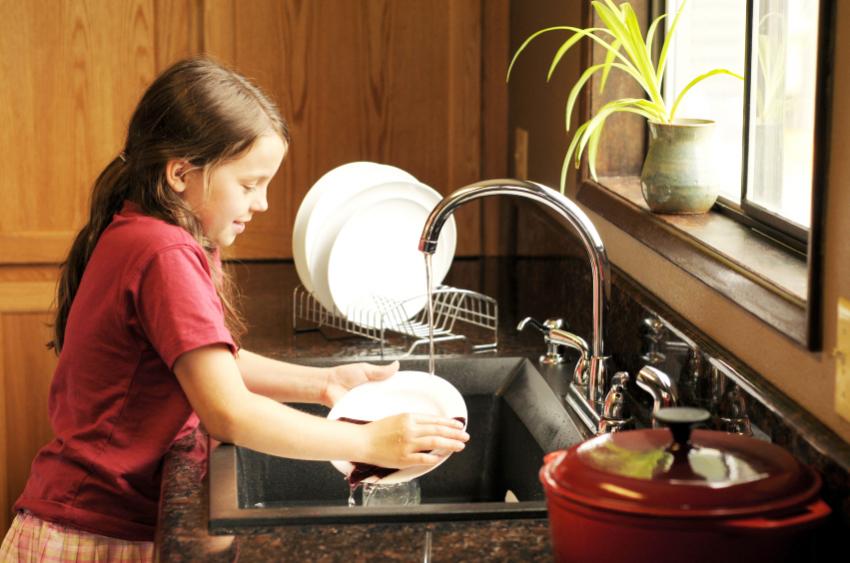 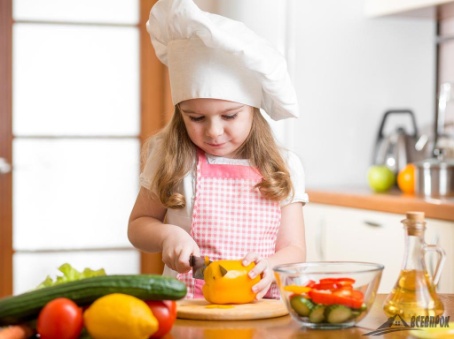     … (что делала?) резала … .                … (что делала?) мыла … .( Оценки членам каждой команды.)	- Чем различаются пары предложений? – Словами.	- Какими словами? – почистила, собрал - резала, мыла	- На какие вопросы отвечают эти слова? – Что делал? Что делала? – Что сделал? Что сделала?	- Правильно, на первых картинках слова законченного действия, на вторых - незаконченного.Закрепление новой темы.- Откройте учебники на стр. 107. Прочитайте задание к упр. 1. Чимит,
прочитай вслух.  Выполним задание по цепочке: 1 ряд - читают, ряд – переводят.Вывод: Чем различаются слова 1 и 2 столбиков?	- Выделенными буквами.	- Законченностью – незаконченностью действия.	- Кто сделает вывод? Вывод: Слова на вопрос что делал? – обозначают незаконченное действие, а слова на вопрос что сделал? – обозначают законченное действие.	- Выполним звуко-буквенный анализ слов           Нёс, мыл (у доски по командам)	- Пока они готовятся, прочитайте задание к упр. №2 стр. 107. Айнур, прочитай вслух. Составьте предложения про наших ребят. Запишите предложения, которые вам понравились.          - Послушаем ребят, выполнявших звуко-буквенный анализ (оценивают ученики из противоположных команд).          - Кто задаст дополнительный вопрос товарищу из противоположной команды? Мы поставим оценки участникам команд по ответам.   Айда-Сай:   - «Шончалай, как пишутся имена?»                        - «Имена пишутся с большой буквы»                        - « Правильно»   Анжелика: - «Тарема, если после согласного стоят буквы а,о,э,у,ы, то согласный….»                        - «Твердый!»                        - «Правильно»Физминутка:  А сейчас встаньте, немного отдохнем. Показываем действия и проговариваем предложения.                         Саша мыл руки-Саша вымыл руки.                    Ира писала задание - Ира написала задание.                   Миша читал книгу - Миша прочитал книгу.Работа с текстом: «А теперь сядьте поудобнее и послушайте рассказ «Ступенька».Образцовое чтение.Фонетическая работа.Сломáлась ступéнька, стал чинúть, починúл, любит трудúться[тца], солúл огурцы, посолúл, подýмал, приготóвил, взял пилý, молотóк, гвóзди [гвóз’д’и].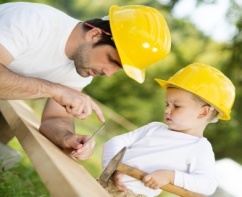 Словарная работа.Молоток, гвозди, ступенька, чинить, любит трудиться.( Перевод на тувинский язык, показ картинки, составление словосочетаний)Жужжащее чтение.Чтение по одному (2-3 уч-ка)Ответы на вопросы.Пересказ текста – А сейчас перескажем текст, из каждой команды выберите лучших. (Оценка членам команды).Итоговый вопрос: Как нужно относиться к бабушкам и дедушкам?Подведем итог нашего соревнования.Команда «Внучата» заработала баллы и команда «Помощники» заработала баллы. Кто победил? 23 и 23 – дружная ничья! Все молодцы!Инсценировка.А сейчас поиграем. Прочитайте задание к упр. №5 стр. 108. Кто хочет быть дедушкой и бабушкой? Кто будет внуком?- Какие добрые слова надо говорить?- Как нужно отвечать? (Материал упражнения).Итог урока: Ребята, вы все хорошие внуки, все помогаете вашим старшим членам семьи. Молодцы! Давайте повторим вывод нашего урока. Рефлексия:Оцените, ребята наш урок по таблице.Поисковая технология Обоснование вывода с использованием таблицы-подсказки, самостоятельное определение вида глагола, использование в речи глаголов совершенного и несовершенного вида.Технология имитационного моделированияДеление на команды, соревновательная форма работы, перевоплощение в бабушек, дедушек, внуков.Дифференцированный подходТаблица-опора для составления предложений, задают дополнительный вопрос товарищу.Системно-деятельностный подходРезультативное участие и оценивание каждого ученика.М. р. -Ж. р. -аСр. р. -оМн. ч. -и              « Помощники»        «Внучата»                        5                       5                        4                       5что делал?нёсготовилмылсолилчинилчто сделал?принёсприготовилвымылпосолилпочинил        «Помощники»« Внучата»                     55                     45                     44                     54                     55